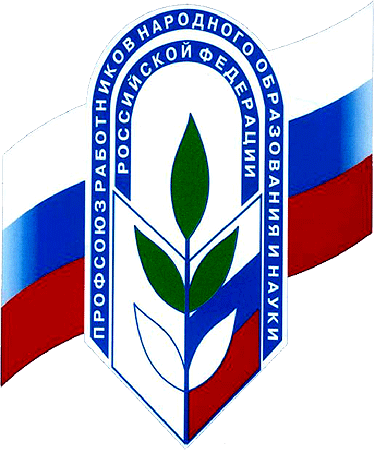           ПрофВести                                    № 03 (16) 2018, сентябрь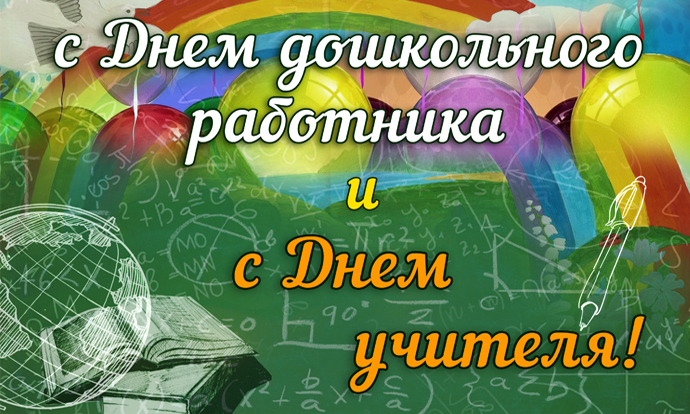 Уважаемые коллеги!Поздравляю Вас с профессиональными праздниками - Днём Учителя и Днём воспитателя и всех дошкольных работников!Профессия педагога по праву считается одной из самых главных на земле, а Ваш труд – благородным, созидательным, творческим…очень трудным и ответственным.От Вашего профессионализма, желания, умения и самоотдачи во многом зависит, какое новое поколение подрастает в нашей стране.От всей души поздравляю всех педагогов нашего города с профессиональными праздниками! Пусть работа всегда приносит Вам радость и вдохновение.Желаю Вам здоровья, удачи и профессионального роста!Н.А. Волосова – председатель городской организации профсоюза
ПрофВести                                    № 03 (16) 2018, сентябрьНовый 2018 – 2019 учебный год стартовал в РоссииДля каждого педагога новый учебный год - ещё один важный этап. Время, за которое так много предстоит отдать детям.Главное конечно в любом образовательном учреждении – это дети, но для создания комфортных условий, для успешного образования и воспитания детей нужны кадры - педагоги, для которых необходимо так же создавать хороший морально - психологический климат в школе или детском саду.В настоящее время забота об учителе, воспитателе полностью ложится на местные органы власти, работодателей и конечно на профсоюз.«В деле обучения и воспитания, во всём школьном деле ничего нельзя улучшить, минуя голову учителя»К.Д.УшинскийСлова великого русского педагога Константина Дмитриевича Ушинского не теряют своей актуальности и в настоящее время. Вот поэтому одним из главных направлений деятельности Общероссийского Профсоюза образования является участие в подготовке, принятии и реализации нормативно-правовых актов, обеспечивающих защиту профессиональных прав и интересов педагогов, их социальную защиту!!! ПрофВести   № 03 (16) 2018, сентябрьПозиция профсоюза в вопросе переноса досрочной страховой пенсии педагогам.Владимирская городская организация профсоюза работников народного образования и науки РФ считает недопустимым увеличение педагогического стажа для выхода на досрочную страховую пенсию, назначаемую сегодня педагогам, не менее 25 лет осуществлявшим педагогическую деятельность в учреждениях для детей.Владимирская городская организация профсоюза работников народного образования и науки РФ поддерживает предложения Общероссийского Профсоюза образования в проект федерального закона № 489161-7 «О внесении изменений в отдельные законодательные акты Российской Федерации по вопросам назначения и выплаты пенсий», направленные на сохранение ныне действующих условий и порядка назначения досрочной страховой пенсии в связи с педагогической деятельностью.Были собраны  2 857 подписей (из 117 учреждений)  педагогических работников образовательных организаций под обращением ОБЛАСТНОЙ организации профсоюза работников народного образования и науки РФ о недопущении переноса досрочной страховой пенсии, назначаемой лицам, не менее 25 лет осуществлявшим педагогическую деятельность в учреждениях для детей, независимо от их возраста и направлены  в Федеральные представительные и исполнительные органы власти (Президенту Российской Федерации В.В. Путину, Председателю Правительства Российской Федерации Д.А. Медведеву, Председателю Государственной Думы Федерального Собрания Российской Федерации В.В. Володину, Председателю Совета Федерации Федерального Собрания Российской Федерации В.И. Матвиенко).Утверждено постановлениемВладимирского областного комитета Профсоюзаработников народного образования и науки РФ№12 от 21.08.2018 г.Президенту Российской Федерации В.В. ПутинуПредседателю Правительства  Российской Федерации Д.А.МедведевуПредседателю Государственной Думы Федерального Собрания Российской Федерации В.В. ВолодинуПредседателю Совета Федерации Федерального Собрания Российской Федерации В.И. Матвиенко ОБРАЩЕНИЕПедагогические работники Владимирской области считают недопустимым перенос срока выхода (поэтапно в течение восьми лет) на  досрочную страховую пенсию, назначаемую лицам, не менее 25 лет осуществлявшим педагогическую деятельность в учреждениях для детей, независимо от их возраста, предусмотренный проектом федерального закона № 489161-7 «О внесении изменений в отдельные законодательные акты Российской Федерации по вопросам назначения и выплаты пенсий».Право педагогических работников на данную пенсию сопряжено не с возрастом по общему принципу, а с родом их профессиональной деятельности, связанной с рядом особенностей, к которым, прежде всего, следует отнести государственную и общественную значимость вида трудовой деятельности, содержащую в себе широкий комплекс компетенций (обучение, воспитание; интеллектуальное, духовно-нравственное, морально-этическое, творческое, физическое развитие человека; удовлетворение его образовательных потребностей и интересов). Для сферы образования такая социальная гарантия всегда была одной из важных мотиваций выбора  педагогической профессии и дальнейшего сохранения педагогических кадров  на рынке труда для обеспечения конституционных прав граждан на образование. Предлагаемые в законопроекте изменения в отношении педагогических работников фактически нарушают положения части 1 статьи 37Конституции Российской Федерации, гарантирующие право граждан свободно распоряжаться своими способностями к труду. По сути, отсрочка в назначении досрочной пенсии лицам, приобретшим на нее право, в нарушение указанной конституционной гарантии прямо направлена на принуждение педагогических работников к продолжению работы в условиях, связанных  с длительным неблагоприятным воздействием на здоровье работников вредных факторов, обусловленных постоянной повышенной эмоциональной и психологической нагрузкой, которые как следствие приводят к утрате либо существенному снижению трудоспособности, к признакам  профессионального выгорания.Предлагаемые изменения противоречат части 2 статьи 55 Конституции Российской Федерации, устанавливающей, что в Российской Федерации не должны издаваться законы, отменяющие или умаляющие права и свободы человека и гражданина, и могут значительно ухудшить кадровые условия реализации Указа Президента Российской Федерации от 7 мая 2018 г. № 204 «О национальных целях и стратегических задачах развития Российской Федерации на период 
до 2024 года» в части обеспечения глобальной конкурентоспособности российского образования, вхождения Российской Федерации в число 10 ведущих стран мира по качеству общего образования в рамках разработки национального проекта в сфере образования.Просим поддержать предложения Общероссийского Профсоюза образования в проект федерального закона № 489161-7 «О внесении изменений в отдельные законодательные акты Российской Федерации по вопросам назначения и выплаты пенсий», ранее направленные в Ваш адрес, и сохранить ныне действующие условия и порядок назначения досрочной страховой пенсии в связи с педагогической деятельностью.  ПрофВести   № 03 (16) 2018, сентябрьО льготном предоставлении путёвок на санаторно- курортное лечение для членов Профсоюза.Одной из наиболее востребованных профсоюзных услуг является льготное санаторно-курортное лечение и отдых членов профсоюза. В 2007 году Федерация Независимых Профсоюзов России (ФНПР) приняла специальную программу «Профсоюзная путевка», позволяющую получать членам профсоюза и их семьям санаторно-курортное лечение и отдых с 20% скидкой. В проекте "Профсоюзная путевка" участвуют не только профсоюзные санатории, существует еще и программа лояльности к членам профсоюзов со стороны других российских здравниц различных форм собственности. В этом случае размер скидки может быть меньше, чем 20% (например 15% или 10%).  Членами семьи, которые могут приобрести профсоюзную путевку, считаются:родители, дети, дедушки, бабушки, внуки, полнородные и не полнородные братья и сёстры, супруги, братья и сёстры родителей и дети супругов.Представителем ЗАО СКО «Профкурорт» во Владимирской области является АНО «Владимиркурорт»( Электроприборовский проезд, д. 2 «А»   Тел. 43-24-71;  36-25-75;    33-06-20;    42-23-52)Предоставление 20% скидки на путевки и близким родственникам членов профсоюза является весомым аргументом при выборе качественного лечения и комфортного отдыха и существенно экономит семейный бюджет.Уважаемые члены профсоюза!Воспользуйтесь своим правом на льготноесанаторно-курортное лечение!ПрофВести   № 03 (16) 2018, сентябрьУважаемые коллеги!!!Электронный журнал "ПрофВести" предназначен для размещения в информационных уголках первичных организаций Общероссийского Профсоюза образования в г. Владимире. Мы готовы рассказать о событиях, происходящих в вашей профсоюзной организации. Требования к оформлению материалов для электронного журнала "ПрофВести" Порядок компоновки текста (все элементы являются обязательными): - Заголовок статьи; - Текст статьи; - В конце статьи сведения об авторе(-ах): Ф.И.О. автора, должность; полное название учреждения, в котором работает автор; должность/членство в профсоюзе; электронный адрес автора, контактный телефон. Текст в формате Microsoft Word (*.doc). Использование таблиц в тексте не допускается. Фотоматериалы и рисунки предоставляются отдельно от текста в электронном виде в формате JPEG. Не принимаются в работу рисунки и фотоматериалы, созданные или сохраненные в любых версиях Miсrosoft Word, Microsoft Excel, Microsoft PowerPoint, OpenOffice. Объем текста должен быть не менее 1000 знаков (с пробелами). Редакция сохраняет за собой право редактирования присланных материалов. Материалы, не отвечающие указанным требованиям оформления, могут быть отклонены без уведомления автора. Ждем ваших новостей по электронной почте gorcom33_ev@mail.ru до 28 числа текущего месяца. Скачать электронный журнал вы можете на нашем сайте http://профсоюз 33.рф в разделе «Информационная работа».Владимирская городская организация профсоюза работников народного образования и науки РФ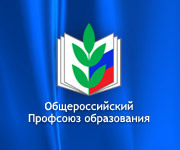  ПЕРЕЧЕНЬ САНАТОРИЕВ ПЕРЕЧЕНЬ САНАТОРИЕВ ПЕРЕЧЕНЬ САНАТОРИЕВНазвание объектаСкидкаНазвание объектаСкидкаНазвание объектаСкидкаЕссентукиЕйскНижегородская областьЛПУ «Санаторий им. Анджиевского»20Санаторий "Ейск"10Профилакторий "Морозовский"15Cанаторий «Виктория»20ЛабинскНовгородская областьСанаторий «Надежда»20Санаторий "Лаба"5Курорт "Старая Русса"10Гостевой дом "Вилла Германа"20КрымНовосибирская областьСанаторий «Целебный ключ»20Отель "Горького 29"20CRONA Medical & Spa Hotel15ЖелезноводскПансионат "Крымское Приазовье"7Санаторий "Сибиряк"10Санаторий «Дубрава»20Санаторий "Кирова" Ялта15Омская областьСанаторий «Здоровье»20Санаторий "Мисхор" 10Санаторий (комплекс) "Ника"10Санаторий "им. С.М. Кирова"20Пансионат "Демерджи"15Пензенская областьСанаторий Тельмана20Санаторий "Парус"10Санаторий "Березовая роща"20Санаторий «Эльбрус»20ГД "Замок"8Санаторий "им.В.В.Володарского"20Санаторий "им. 30-летия Победы"20Пансионат "Массандра"12Псковская областьПансионат «Альянс»20Пансионат "Волна"15Санаторий "Хилово"20КисловодскСанаторий "Фемида"3Санаторий "Голубые озера"20Санаторий "им. Георгия Димитрова"20Пансионат "Крымская весна"15Ростовская областьСанаторий "им. С.М.Кирова»20Санаторий "Южный"10Санаторий "Вёшенский" 20Санаторий «Москва»20Отель "Palmira Palace"15Рязанская областьСанаторий «Нарзан»20Пансионат "Золотой берег"15Санаторий "Солотча"15Санаторий «Пикет»20Туристско-оздоровительный комплекс "Евпатория"10Санаторий "Старица"8Спортивно-оздоровительный комплекс "Вершина 1240"20Алтайский крайСамарская областьПятигорскСанаторий "Родник Алтая"15Санаторий "Красная Глинка"10Санаторий "им. М.Ю. Лермонтова"20Санаторий "Россия"5Сахалинская областьСанаторий «Лесная поляна»20Санаторий "Рассветы над Бией"7Санаторий "Синегорские минеральные воды"10Санаторий «Родник»20Санаторий Центросоюза РФ10Тульская областьСанаторий "Искра"20Брянская областьСанаторий (курорт) "Егнышевка"20АнапаСанаторий "Затишье"15Санаторий (курорт) "Краинка"20Пансионат "Шихан"10Республика БашкортостанХабаровский крайСанаторий "Анапа-Океан"10Санатория "Зеленая роща"10Санаторий "Уссури"10Пансионат "Шингари" 10Санаторий "Юматово"10Челябинская областьСанаторий "Русь"8Еврейская Автономная ОбластьСанаторий "Сунгуль"10Санаторий "Родник"5Санаторий "Кульдур"10Курорт "Увильды"15СОК "Анапа-Нептун"10Ивановская областьЯрославская областьОтель "Черноморочка"10Курорт "Оболсуново"10Санаторий "Красный холм"10Гостиница "Мирабель"10Санаторий "Станко"20Санаторий «Центр Кстово» 10Санаторий "Маяк"10Иркутская область (Усть-Илимск)Санаторий "им. Воровского"15Отель "Островок-1"15Курорт "Ангара"10Пансионат "Урал"15Калужская областьСанаторий "ДиЛУЧ"10Санаторий "Воробьево"15ГеленджикКурская областьПансионат "Радуга"10Санаторий "им.И.Д.Черняховского"20ОК "Лазурный"15Мордовия РеспубликаКрасная ПолянаСанаторий "Мокша"14ГК "Поляна 1389 Отель и СПА"15Московская областьТуапсеСанаторий "Дорохово"15Санаторий «Зорька»8% (01.06.-30.09) и 18% (01.04-15.05; 01.10.-31.12) Санаторий "Валуево" 20Клубный отель "Апельсин"10Санаторий "Зеленый городок" 15СочиКурорт "Красная Пахра"8СКО Адлеркурорт20Пансионат "Нара"10Санаторий "Металлург"20Санаторий "Подмосковье"10Пансионат "Гармония"20Отель "Планерное"15Санаторий "Белые ночи"15Санаторий "Каширские роднички"15Отель Sea Galaxy Hotel Congress & SPA20Санаторий "Истра"15Пансионат "Автомобилист"10Санаторий "Магадан"12ЗАО "Санаторий "Золотой колос"10Гостиничный комплекс  "Bridge Resort"13ОК "им.Мориса Тореза"20СПА-отель "Русский дом Дивный 43 39"10Санаторий "Одиссея"10Пансионат "Нева Интернейшенел"10